Kolanko kanałowe 45°, poziome KB45H/80/150Opakowanie jednostkowe: 1 sztukaAsortyment: K
Numer artykułu: 0055.0586Producent: MAICO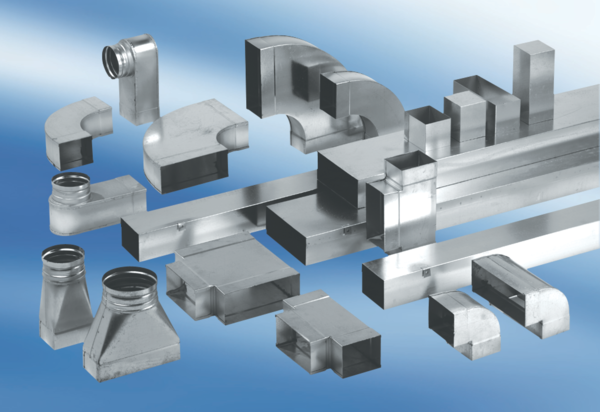 